Elektriksel DirençGirişDirençler elektrik akımını sınırlayan elemanlardır. Dirençler meselâ kablolarda  olduğu gibi istenmeden meydana gelebilecekleri gibi  elektrik devrelerinde kullanılması gerekli olan dirençlerde  olmaktadır. Aşağıdaki deneylerde  direnç elemanı incelenmektedir. Elektronik devrelerde en çok kullanılan parça dirençtir. En çok kullanım alanları akım sınırlama, akım veya gerilim bölücü olarak kullanılmasıdır. Bu parçanın özellikleri direnç özelliğinden başka  yüklenebilme özelliği , ısı davranışı,  frekans ilgisidir.Direnç birimi  (Ohm)  dur. Direnç değeri om kanununa göre gerilim ve akım oranlarından elde edilir.Bir direncin yüklenebilmesi (Kayıp Verim) aşağıdaki formüllerle hesaplanacaktır:Bir direncin ısı davranışı kendi yapı maddesi ile ilgilidir :Dirençlerin  türleri : Çeşitli yapı maddelerine göre , kendi yapı özelliklerine göre , ayrıca Sabit veya ayarlı olmalarına göre ayrılırlar.Bu özellikleri ile kullanıldığı elektronik devrede  seçimi önemlidir.Lineer Direnç (Sabit direnç)GenelÖdevÜç direncin    I =   f  (U)  karakteristikleri statik olarak kaydedilecektir.Ölçülen gerilim ve akım değerlerinden hakiki direnç ve kayıp verim hesaplanacaktır.Hangi gerilimde dirençlerin en yüksek kayıp verime ( 2W ) varılıyor ?Devre Şeması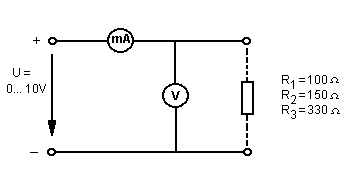 4.2.3.1 Deneyde kullanılan parçalar ve ölçü aletleri1  Montaj paneli1  Karbon direnç 100  (2 W)1 Karbon direnç 150  (2 W)1 Karbon direnç 330  (2 W)1  Güç kaynağı (0...10 V DC)2 multimetre- Fişli kablolarDeneyin YapılmasıDeney 4.2.3.1. şemasına göre yapılıp  4.2.6.1. cetvelinde gösterilen gerilimlerde R1, R2 ve R3 dirençlerinden geçen akım ölçülecektir. Kayıp güç      P =  U . I        formülü ile ve direnç  R  =  U  /  I  formülü ile hesaplanacaktır.Hesaplanan direnç değerleri, karakteristiği çizebilmek için  4.2.6.2. çizelgesine  yazılacaktır.En yüksek kayıp gücü  ( 2 W )  oluştuğu gerilim:U =        formülü ile hesaplanacaktır.Sonuçlar ve Değerlendirmeler4.2.6.14.2.6.2En yüksek kayıp gücünün   ( 2W ) oluştuğu gerilimin hesaplanması işlemi :R =R = Elektriksel direnç, birimi om ( )U = Elektrik gerilimi  birimi Volt (V)I = Elektrik akımı birimi Amper (A)P = U . I		P = elektrik gücü, birimi  ( vat  ) Watt (W)P = P = I2 . RR = R20 ·  · R = Direncin değişmesiR20 = 20oC da direnç = Maddenin ısı katsayısı = Isının değişmesiBir dirençten geçen akım bağlanan gerilime doğru orantılı ise , başka bir deyişle :I  =  f  (U)  fonksiyonu lineer (sabit)  ise  ona  lineer (sabit) direnç denir.sembolüU (V)1246810I (mA)R1 = 100P (mW)R  ()I (mA)R2 = 150P (mW)R  ()I (mA)R3 = 330P (mW)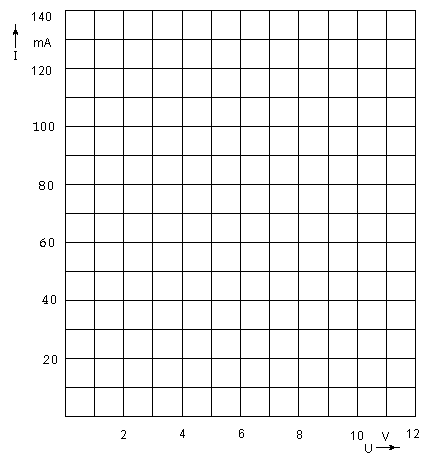 R  )